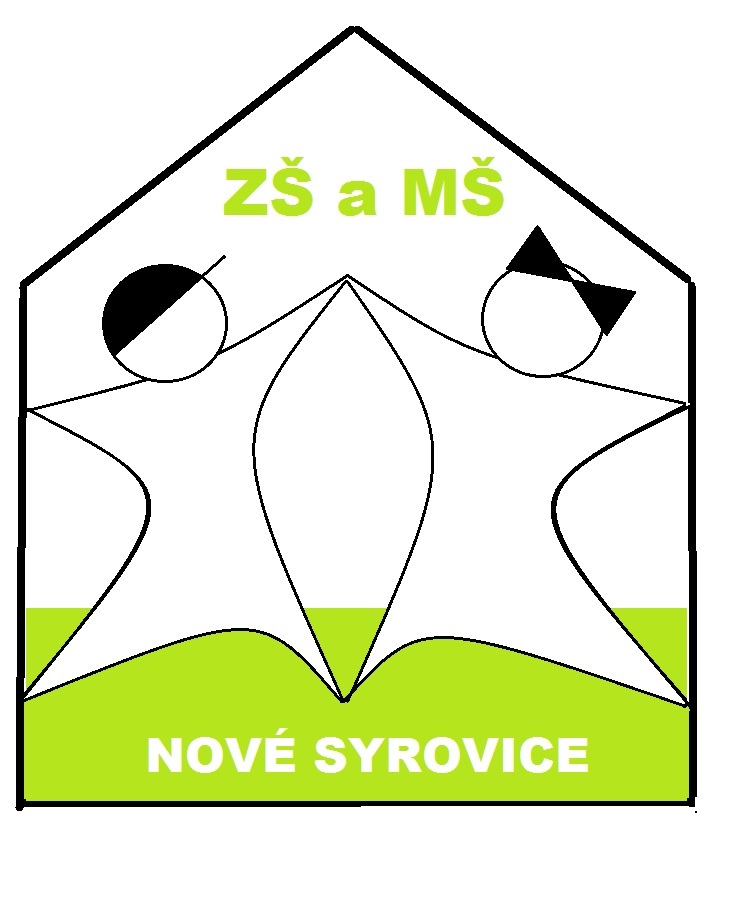 HODNOCENÍ MATEŘSKÉ ŠKOLY20221 IDENTIFIKAČNÍ ÚDAJENázev školy Základní škola a Mateřská škola Nové Syrovice, okres Třebíč, příspěvková organizace Adresa školy Základní škola a Mateřská škola Nové Syrovice, okres Třebíč, příspěvková organizace Nové Syrovice 5 675 41 Nové Syrovice Ředitelka školy Mgr. Ivana Vodáková Kontakty telefon: Mgr. Ivana Vodáková  732 487 039 Renata Čelová  602 544 529MŠ 602 544 192web: www.novesyrovice.cz e-mail: msnovesyrovice@volny.cz    IČO:  709 83 909IZO:  600 121 992  REDIZO:  600 121 992Zřizovatel školyObec Nové Syrovice tel: +420 568 453 021 web: www.novesyrovice.cz e-mai: obec@novesyrovice.cz IČO: 00 290 0092 OBECNÁ CHARAKTERISTIKA ŠKOLYZŠ a MŠ Nové Syrovice je od 1.1.2003 příspěvková organizace, kterou zřizuje obec. Sdružuje základní školu, mateřskou školu, školní družinu a školní jídelnu. Vzdělávacím programem pro naši školu je od 1.9.2007 Školní vzdělávací program ZŠ a MŠ Nové Syrovice - Škola pro všechy.                                                                                                                                                                                        V roce 2020 byla vybudována spojovací chodba budovy ZŠ a MŠ a budovy jídelny, nové šatny pro děti v MŠ a sociální zařízení ve třídě Sluníček. Do školy docházejí děti z pěti okolních obcí. Výhodná je poloha školy ve středu obce u autobusové zastávky. Mateřská škola je s celodenním provozem od 6.00 – 16. 00 hodin s kapacitou 43 dětí. Děti jsou rozděleny do dvou tříd podle věku na Sluníčka a Žabičky. Třída Sluníček je složena z dětí ve věku 4 – 6 let, v případě odkladu školní docházky až do 7 let. V třídě Žabiček jsou děti od dvou do čtyř let.Sluníčka navštěvovalo 17 dětí s povinnou předškolní docházkou a ve třídě Žabiček bylo 22 dětí.V červnu 2021 proběhlo slavnostní otevření kondičního hřiště a propojení školy se školní jídelnou.3 PERSONÁLNÍ PODMÍNKYV mateřské škole pracovaly 4 učitelky s předepsanou kvalifikací, školní asistentka a uklízečka.Renata Čelová – učitelka 25 let praxeMarie Berounová- učitelka 41 let praxeMonika Havelková- učitelka 30 let praxeVěra  Sedláková– učitelka 3 roky praxeLucie Šindelářová – školní asistentMarie Stehlíková – uklízečka 4 VZDĚLÁVACÍ PROGRAMPředškolní vzdělávání dětí probíhá zcela v souladu s RVP PV, na základě Školního vzdělávacího programu s názvem „Krok za krokem.“ Vychází z cílů a pěti oblastí Rámcového programu pro předškolní vzdělávání.  Obsahuje čtyři integrované bloky. Každý blok má stručnou charakteristiku s popsanými záměry, jsou stanoveny dílčí vzdělávací cíle a obsah vzdělávací nabídky.Očekávané výstupy ukazují, co by mohlo dítě v pěti stanovených oblastech umět a dokázat. Jsou také stanovena možná rizika. Školní vzdělávací program je východiskem pro zpracování třídních plánů, podle nichž probíhají konkrétní činnosti v jednotlivých třídách.V únoru 2022 byl do třídy Sluníček přijat chlapec s dočasným vízem za účelem strpění.  Chlapci byla věnována individuální péče v oblasti rozvoje jazyka.Předškolní příprava v posledním roce docházky do MŠV rámci třídy Sluníček směřuje předškolní příprava k tomu, aby si každé dítě osvojilo základy klíčových kompetencí a získávalo tak předpoklady pro své další celoživotní vzdělávání.  Předškolní příprava doplňuje a podporuje rodinnou výchovu.  V rámci preventivní logopedické péče se denně věnujeme orofaciální stimulaci dítěte.  Skupinová i individuální práce s předškoláky smysluplně obohacuje denní program dítěte. Pro naplnění předpokladů a možností optimálního rozvoje osobnosti každého předškoláka, uplatňujeme zejména tyto následující metody a formy práce:Kooperativní učení – v každodenní skupinové práci rozvíjíme schopnost spolupracovat, podílet se na společném díle, brát ohledy na ostatní, nabídnout a umět přijmout pomoc a podporu.Činnostní učení – veškeré manipulační činnosti rozvíjející hrubou i jemnou motoriku dítěte, následně nácvik správného úchopu psacího náčiní.Situační učení – každodenní vytváření a využívání situací, kterými vedeme děti k vlastnímu rozhodování a následnému řešení dané situace.Spontálně sociální učení – v rámci soustředěné práce s předškolními dětmi poskytujeme adekvátní vzory chování a postojů, které jsou k nápodobě a přejímání vhodné, naopak se snažíme potlačit nežádoucí projevy chování u dítěte.Řízené aktivity – v poměru odpovídajícím potřebám a možnostem předškolního dítěte, ve formě didakticky zaměřené činnosti, kterou v mateřské škole přímo či nepřímo vedeme, pracujeme každodenně v menší skupině či individuálně na naplňování všech klíčových kompetencí definovaných RVP PV. Formy práce s předškolními dětmi v rámci režimu dne v MŠ  Individuálně zaměřená práce při ranních činnostech  Individuální činnosti Skupinová práce  Soustředěná předškolní příprava. Výstupy práce předškolních dětí  Portfólio předškoláka   Nástěnky v šatnách MŠ Aktivity reprezentující MŠ – vystoupení dětí na Zpívání pod Vánočním stromem. Besídky ke dni matek, Vítání občánků, Zahradní slavnost Možnost osobní konzultaceV oblasti zdraví jsme spolupracovali se složky IZS z Moravských Budějovic. Zveřejňovali jsme články ve zpravodaji Moravskobudějovicko, prezentovali se na Facebooku, vystavovali práci dětí ve vývěsce na zastávce. Ve spolupráci se zákonnými zástupci dětí jsme sbírali papír, kaštany a žaludy, pomerančovou kůru a byliny. Děti se učily vnímat přírodu a osvojily si kompetence k vnímání naší planety a ekologie.Všechny učitelky hodnotí ŠVP PV pozitivně a vnímají ho jako otevřené a zároveň odborně, metodicky i organizačně vedené. ŠVP PV umožňuje učitelkám být kreativní a vytvářet TVP s integrovanými bloky dle potřeb a požadavků dětí i učitelek. Pokud sledujeme TVP a integrované bloky v obou třídách, je vidět tvořivost, aktivita a profesionalita učitelek.Během celého roku opět proběhlo v MŠ mnoho změn, které vyplynuly z potřeb dětí, podnětů rodičů, ale i možností personálu:Úprava zdravého životního stylu a úprava jídelníčku – vynechávání sladkostí, nahrazování ovocem, sušeným ovocem a syrovou zeleninou. Individuální přístup k jednotlivým dětem vycházející z jejich speciálních potřeb.Soustavné zlepšování materiálního vybavení a didaktických pomůcek na jednotlivých třídách.Systematické začleňování a využívání IT techniky ve výchovně vzdělávacím procesuPráce v jednotlivých homogenních třídách se neustále mění, vše se snažíme přizpůsobovat momentálním potřebám dětí a jejich věkovým a individuálním zvláštnostem. Následující rok zůstáváme u tohoto ŠVP PV.5 PROJEKTOd 1. září 2021 začala škola realizovat projekt "ZŠ a MŠ Nové Syrovice - Šablony III." Cílem tohoto projektu je zvýšení kvality předškolního vzdělávání včetně usnadnění přechodu dětí na ZŠ, investice do vzdělávání, dovedností, celoživotního učení, podpora sociálního začleňování a boj proti chudobě. Mateřská škola se také zapojila do projektu Se sokolem do života, který pořádá Česká obec sokolská. V projektu Se sokolem do života aneb Svět nekončí za vrátky, cvičíme se zvířátky se učí vnímat pohyb jako přirozenou součást svého života, a to díky kladné motivaci. Při všech aktivitách je provází postavičky zvířátek. Projekt je rozdělený do tří kategorií podle obtížnosti, aby vyhovoval růstu a vývoji dětí. 6 HODNOCENÍ ŠKOLNÍ DOCHÁZKYVe školním roce 2021-2022 se na vstup do základní školy připravovalo 17 dětí. Do první třídy nastoupilo 12 dětí. Pět dětí prostřednictvím svých zákonných zástupců požádalo o odklad školní docházky.Zahájení školní docházky je velmi důležitou událostí v životě dítěte, proto jsme se snažili o kvalitní úroveň vzdělání, naplňování klíčových kompetencí a zajištění útulného a harmonického prostředí, ve kterém společně pracujeme. Akceptovali jsme přirozená vývojová specifika dětí předškolního věku a umožňovali jim rozvíjet se a vzdělávat dle jejich individuálních potřeb a možností. V průběhu docházky dětí do mateřské školy jsme hodnotili dílčí kompetence, které na konci předškolního období vyúsťují v kompetence klíčové.7 EVALUACE KLÍČOVÝCH KOMPETENCÍKompetence k učení všem dětem byla poskytnuta maximální individuální péče pro jejich osobnostní rozvojpro vstup do základní školy jsou děti připraveny podle svých rozumových schopností, jsou všímavé, zvídavé, uplatňují své zkušenostidětem jsou nabízeny různorodé činnosti rozvíjející jejich myšlenítřídy jsou vybaveny množstvím kvalitních pomůcek a didaktických hračeks dětmi 5-7 letými je pracováno jak skupinově, tak individuálněděti pracují s pracovními listy děti jsou podporovány ve svých činnostech pochvalou, oceněním, čímž je rozvíjena jejich sebedůvěra ve vlastní schopnost zvládnout zadaný úkolvětšina dětí dosáhla rozvoje těchto kompetencí:děti mají elementární poznatky o světě lidí, kultury a techniky které je obklopujívětšina dětí klade otázky a hledá odpovědi na to, co se kolem nich dějemezi předškoláky se objevovaly individuální rozdíly v soustředěnosti, učení, úsilí a záměrném zapamatovávání si / dětem s určitými problémy byla věnována zvýšená péče /většina dětí:přiměřenou dobu se soustředí na danou činnost, zvládne postupovat podle pokynů, započatý úkol dokáže dokončitmá rozvinutý fonematický sluch – dělí slova na slabiky, určí hlásku na začátku slovazrakově se orientuje v prostoru i na plošesprávně drží tužku, dovede stříhatdokáže se souvisle vyjadřovatodhadne své síly, ohodnotí sebe i okolíKompetence k řešení problémůpro některé děti jsou tyto kompetence ještě náročné, snažili jsme se je vést k tomu, aby si své problémy / především ve vzájemných vztazích / pokoušely nejprve vyřešit samyučitelky podněcují děti k řešení problému slovně formou otázek – „jak to uděláš, co s tím, jak to vyřešíš“pozorovali jsme pozitivní nápodobu a učení se mladších dětí od starších i v oblasti sociálních vztahůvětšina dětí:si všímá problémů v bezprostředním okolířeší problémy na které stačíděti dokáží vnímat elementární matematické souvislostiměly rády hry s početními představami, hry se slovy, rytmizaci, hádankyrády experimentovalyproblém je ve strachu před neúspěchem – mnoho dětí se neúspěchu bojí, je potřeba posilovat jejich sebevědomí.Komunikativní kompetenceu dětí jsou rozvíjeny všechny čtyři roviny jazyka:      1/  foneticko – fonologická /zvuková /  - dětem je věnovaná logopedická péče      2/  v oblasti lexikálně sémantické / rozvoj slovní zásoby/ podporují všechny učitelky vzájemnou     komunikaci dětí, seznamují děti s novými pojmy buď přímo při organizovaných činnostech  nebo prostřednictvím poslechu četby, textu písní, vyprávěním       3/  v oblasti morfologicko-syntaktické / gramatické / je to především správný řečový vzor dospělých, poslech četby, přímá péče v jazykových chvilkách       4/  v oblasti pragmatické vedou učitelky děti k co největšímu používání vzájemné komunikace     Při hrách, při učení při řešení problémů:     v této oblasti byly děti velmi vyspělé, volně a bez zábran komunikovaly se svými vrstevníky i s dospělýmidokázaly vyjadřovat a sdělovat své prožitky, pocity a náladyvyužívání informativních a komunikativních prostředků bylo v oblasti literatury, dále pomocí interaktivní tabule a tabletůknihy, encyklopedie byly dětem dostupné a často si je prohlíželyNaší prioritou je co nejlepší zvládnutí mateřského jazyka, přesto jsou děti seznámeny formou her s existencí cizích jazyků.MŠ využívá obecní knihovnu, školní knihovnu – předškoláci se učí pracovat s literaturou a využívat ji k získávání poznatkův letošním roce byla velká péče věnována logopedické prevenci:pravidelné každodenní logopedické chvilkyčasté pěvecké činnosti se zaměřením na dechová a artikulační cvičenípozitivně působí nápodoba řečového vzoru starších dětíu některých předškoláků vada výslovnosti ještě není úplně odstraněnaSociální a personální kompetenceNa získání těchto kompetencí se všechny učitelky soustředily jako na jedny z nejdůležitějšíchskupiny dětí vytvářejí přirozené prostředí k rozvíjení těchto kompetencívětšina dětí se jeví jako sociálně vyspělé, dovedou bez větších problémů řešit konfliktyděti byly vedeny k ohleduplnosti k druhým, zvláště k mladším dětem, ve třídách se objevovalo minimálně konfliktůpři činnostech se děti podle svých schopností dokázaly prosadit, podřídit i spolupracovatpravidelně zařazujeme volné hrydo vzdělávání jsou zařazovány činnosti a náměty, které obsahují „ Preventivní program proti rizikovému chování dětí „děti byly vedeny k zodpovědnosti za své chování bez ohledu na věk – tedy i malé děti se učily respektovat základní pravidla-    nezaznamenali jsme žádný pokus o dětskou šikanuČinnostní a občanské kompetenceRozvíjení těchto kompetencí patří k celoživotnímu morálnímu a sociálnímu vzdělávánía velmi nám v této oblasti pomáhala společně vytvořená pravidla chování, jejich respektování si děti občas připomínaly i samy mezi sebouděti získaly představu o tom, co je v souladu se základními lidskými hodnotami a normami a co je s nimi v rozporučasto jsme využívali dětskou literaturu při řešení různých životních problémů – děti o slyšeném diskutovaly a dovedly většinou vyjádřit i svůj názorZávěry pro příští školní rok:nadále se intenzivně věnovat logopedické prevencivýchovně vzdělávací práci zaměřit na podporu dobrých vzájemných vztahů a prosociálního chování a dodržování dohodnutých pravidelrozvíjet samostatnost a smyslu pro povinnostrozvíjet dětskou hru, podporovat zájem o společenské hry, umět se prosadit, podřídit, či přijmout prohrupodporovat spolupráci se zřizovatelem i s rodiči 8  PREVENCE RIZIKOVÉHO CHOVÁNÍZaměřovali jsme se na aktivity, které potlačují a následně odstraňují agresivní projevy v chování dětí. Vytvářeli jsme atmosféru pohody, sounáležitosti, kamarádství a tolerance. Posilovali jsme pozitivní vztahy mezi dětmi.Postupně si obě třídy povídali o lidském těle, jeho potřebách, způsobech ochrany zdraví ve všech ročních obdobích a zdravém životním stylu. Také jsme děti vedli k tomu, aby si sami uvědomily, že každý má svá práva, ale i povinnosti.Dětem byla neustále připomínána bezpečnost, ať už při přecházení, v dopravním provozu, ve známém i neznámém prostředí, nebo ve spojení se zvířaty. Byly poučeny o dopravních situacích při pobytech venku, ochraně chodců, správném chování řidičů a dalších účastníků silničního provozu.  Bylo jim nabídnuto k tématu dopravní výchovy dostatek pomůcek, informací a podnětů.Učitelky se po celý rok snažily, aby děti získané zkušenosti a dovednosti uplatňovaly v běžném chodu třídy (umět poprosit, poděkovat, pozdravit, být zdvořilí k dospělým i ke svým kamarádům, omluvit se, dodržovat předem dohodnutá pravidla třídy atd).9 HODNOCENÍ MINIMÁLNĚ PREVENTIVNÍHO PROGRAMUMinimálně preventivní program se nám všem osvědčil. Všechny části programu se přirozeně prolínaly každodenním vzdělávacím procesem, ať v námětových hrách či v rámci denního režimu. Na každé třídě si učitelky volily, kdy a jakým způsobem budou plnit cíle preventivního programu v rámci svého třídního vzdělávacího programu.

10 HODNOCENÍ SPOLUPRÁCE S RODIČINabízíme spolupráci na základě důvěry. Vzájemná otevřenost mezi učitelkami a rodiči, podávání oboustranných informací. To vše napomáhá dítěti plnohodnotně prožívat den v MŠ. Podporujeme aktivity k prohloubení vzájemného působení rodiny a školy. Poskytujeme informace o dění v MŠ prostřednictvím informativních nástěnek, výstav dětských výtvarných prací v šatnách a na chodbách MŠ, dále prostřednictvím emailu. Prezentujeme výsledky práce zájmových aktivit dětí, umožňujeme rodičům účast na společných akcích MŠ s rodiči. Spolupracujeme s rodinou při individuálním adaptačním programu nově přijatých dětí. Konzultujeme navzájem své připomínky, postřehy a nápady. Pořádáme dětská vystoupení a besídky pro rodiče a veřejnost, společně tvoříme, hrajeme si, besedujeme. Spolupracujeme s rodiči při šetření školní zralosti.Formy spolupráce:Třídní schůzkyKonzultace pro rodičeŠkolní akceSpolupráce a komunikace s rodiči je na dobré úrovni. U předškolních dětí se občas setkáváme s nedostatkem času na komunikaci ze strany některých rodičů. Připomínky rodičů ke zdravotnímu stavu některých dětí (rýma, nachlazení) se snažíme neustále důrazně připomínat a společně řešit dohodou. Paní učitelky pravidelně konzultují s rodiči nápravu řeči. Míra úspěšnosti nápravy řeči u dětí je vždy přímo úměrná spolupráci rodiny a logopedické ambulance.Daří se nám úspěšně navázat konstruktivní komunikaci i s rodiči problémových dětí, výsledky spolupráce a sladění výchovných postupů přinášejí výsledky. Vidíme stále naléhavější potřebu vysvětlovat rodičům pozapomenuté výchovné postupy – důslednost, umírněnost podnětů, autorita rodiče. Věříme, že i nadále zůstane spolupráce mezi MŠ a rodiči na stejně kvalitní úrovni.11 HODNOCENÍCo hodnotíme velmi dobře:Průběžné dovybavení školy a zahrady, stále se zlepšuje estetika a účelnost prostředí. Děkujeme zřizovateli.Díky zřizovateli byla provedena rekonstrukce školní zahrady, byly doplněny herní prvky, byla provedena rekonstrukce a přístavba v mateřské škole. Došlo k propojení budovy školy se školní jídelnou. Proběhla rekonstrukce sociálního zařízení ve třídě Sluníček. Spolupráce s rodiči je na dobré úrovni, rodiče si chválí přístup k dětem, panuje upřímná, vstřícná a otevřená atmosféra. Taktní a konstruktivní přístup k rodičům problémových dětí.Daří se nám výchovná práce formou integrovaných bloků.Pravidelné informování o naší výchovné práci a aktivitách ve zpravodaji. Co bychom chtěli zlepšit a nadále zlepšovat v dalším období Věnovat velkou pozornost jazykové výchově v celém jejím rozsahu – častěji zařazovat logopedické chvilky a říkadla, podporovat spontánní řečový projev, rytmizaci, zpěv písní, hudebně pohybové činnosti apod. Budeme hledat další možnosti a náměty. Hledat možnosti, jak co nejméně zatěžovat dětskou psychiku zbytečnou organizací. Během posledních let proběhlo na naší škole mnoho změn, které vyplynuly z důkladného hodnocení a evaluace naší činnosti a důsledného zvážení potřeb dětí, možností personálu a podnětů rodičů.Vybírám: Úprava zdravého životního stylu – děti nenosí k různým příležitostem bonbony a sladkosti, ale ovoce, zeleninu, v zimě sušené ovoce a podobnědošlo k posílení vnitřních aktivit v rámci jednotlivých tříd – prodloužené vycházky, výlety, návštěvy odborníků z různých profesívzhledem ke zhoršující se úrovni výslovnosti jsme posílili logopedickou prevenci formou každodenních logopedických chvilek, prvků hudebních a mluvních činnostíprostředí našich tříd se neustále zlepšuje, vybavení materiální, hračky a didaktické pomůcky jsou na vysoké úrovni.Systém naší práce je stále otevřený, vše přizpůsobujeme operativně okamžitým i dlouhodobým potřebám dětí, jejich věkovým a individuálním zvláštnostem a potřebám třídy jako celku.12 ZÁPIS DO MŠPři zápise 4.5.2021 bylo podáno 15 žádostí k přijetí dítěte k předškolnímu vzdělávání. Všechny žádosti odpovídaly kritériím mateřské školy pro přijímání dětí. Z důvodu kapacity mateřské školy  rozhodla paní ředitelka školy o přijetí 10 dětí k předškolnímu vzdělávání. 13 ZÁVĚRV dalších letech budeme činnost školy hodnotit 1× ročně, vždy za uplynulý školní rok, zpráva bude vyhotovena k 31.10.Formou osobních pohovorů, či dotazníků hodnotíme práci pedagogických pracovníků i provozních zaměstnanců, toto sebehodnocení slouží také jako podklad pro přiznání mimořádné odměny, v této formě hodnocení budeme i nadále pokračovat. V Nových Syrovicích 6.9.2022                                             vypracovala: Renata Čelová

